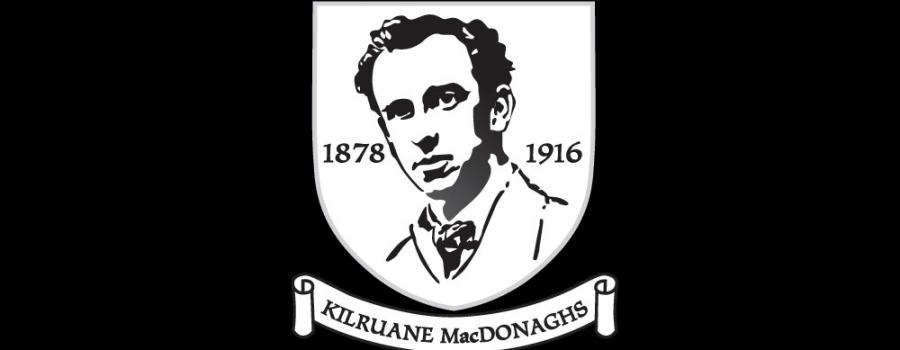 Kilruane MacDonaghs Juvenile ClubAGM – Thursday 12th DecemberChairman: John Jones | Vice Chairman: Brian Gaynor | Secretary: Yvonne Kennedy |PRO: Gilbert Williams | North Board Delegate: John O’Meara | Child Welfare Officer: Yvonne O’ Looney“Mol an Óige agus Tiocfaidh siad”Juvenile Chairman’s Address 2019 John Jones:Thank you all for attending tonight. We all have had a great 2019 and hopefully 2020 will be even better. I would like you all to interact in our meeting tonight and please bring forward any suggestions you have. As you are aware we are very open club we welcome all interaction. I appreciate all your support during the year. I would like this opportunity to thank my committee and in particular Yvonne Kennedy, Juvenile Secretary for a huge amount of work behind the scenes. I thank the coaches and their selectors for the amount and time afforded to the club and their teams during the year. I thank the parents for bringing all the children to training and matches during the year. I also thank the parents and club members providing food and refreshments during the year. I thank the club for providing our fanatastic facilities and Indeed Ardcroney Community Field group for having the pitch in Ardcroney in fantastic order during 2019. I thank the County Board and the North Board for their support during the year. I would also like to take this opportunity to thank all the referees whom refereed our matches during the year as well as the clubs where we have played matches in during the year and for always making us  feel very welcome. As you are aware our teams travelled all across the country to participate in challenge matches and tournaments.  Also I wish to acknowledge the local Schools whom are putting great effort to assist us in developing our games.  Len Gaynor carries out great work from April right through September with our young players in Ardcroney Field.  Indeed my introduction to the club happened one Wednesday evening in Ardcroney when Len asked me would I help out, I said of course but what will I tell them? Len said” Tell them little, their heads are’nt able for it”  Wise words indeed, thanks Len At under 6 level our Young hurlers under the guidance of Michael Ryan and his team of selectors improved consistently throughout the year.  I attended a number of training sessions during the year and it was clear to see that all the children had improved their hurling skills by the time they finished up in early October.At under 8 level, under the guidance of Brian Gaynor and his management team the boys had a great year. Luckily we have huge numbers at this age group. I hope to be in a position in the coming weeks put together and management team for the age group for 2020. Maybe a proposal might be made from the floor tonight. All suggestions are welcome.The under 10 team under the guidance of Martin O 'Looney and  his selector also have great numbers, again just like the under 8 team .  Martin and the lads should again be complemented for the huge amount to work put in during the year. The lads travelled the length and breadth of the country playing matches and the Year finished up with his teams been successful in your own tournament the Paddy Quinlan tournament. Thank you to the Quinlan family for your attendance on the day, which greatly added to the occasion. This tournament is our premier underage competition within Club. It is a key ingredient in the development of our players for the future.Martin also managed the Community Games Hurling team (U10 and a half,) whom contested the North Final for a third year in a row.  In the earlier part of the year our teams at U12, U14 and U16 participated in Football competitions.At under 12 level or players under the guidance of Michael Cleary and his team of selectors participated at 3 grades. This was the first time that the club competed in 3 grades under the one age group.  The club were competitive in the 3 grades winning a North Title and representing the club thereafter at County level. I thank Michael and his team for great efforts they put in during the year. During one short period of 4 days they played seven matches across the grades. Indeed one of the highlights for me during the year was a goal scored in an U12 challenge match. I think I will go a long way to see a better goal. A great puck out to a moving forward whom caught the ball in the air, taking one step and  driving a diagonal ball at speed to another forward whom read the play, caught the ball on the bounce , taking 3 steps and striking the ball to the back of the net. Brilliant stuff by all involved. This Is My Vision for our style of play. Move the ball at speed and let every player win his own ball.The under 14 squad under the guidance of Brian England and his team of selectors greatly improved during the year and were unlucky to lose out to Silvermines during the championship indeed, Silvermines contested the North final thereafter. The under 14 team were assisted by number of the under 12 players, - as the panel was short in numbers.  However the Management team, as per club policy gave precedence to the older boys.The Under 16 Squad managed by Michael O’Meara and his selection team, won the 7 aside U16 competition ran by Portroe.  The team also reached the North U16 Semi Final , losing out narrowly on the evening.Our teams also competed at U13 and U15 level. The club participated  at 2 grades at the U13 level, fielding 2 competitive teams, both narrowly losing North Semi-Finals.  I believe this is a template for the future.We are all learning and will continue to do so. In 2020 we can always improve.The core principles for the year 2020 include discipline, participation and respect. I would like us to proceed as a club play hard and fair and with speed if we can combine these elements we will be  very successful in the future at Adult level. I encourage all team managements to try to achieve a minimum ratio of 3 training sessions to 2 games, our games are about playing.As stated Participation for All,  discipline both on and off the field respect for ourselves our teammates, coaches, fellow club members and opponents/referees is key to the future.In January I think we should reconvene and finalise our management teams for 2020.  We should also discuss child welfare, discipline (both on and off the field) and membership.  I would also like to see Bernard Naughnane’s template for the development of skills to be rolled out and developed further in 2020.  Also John Casey’s advise on stretching and warm ups should be standardised across our age groups.Please remember The GAA is all about participation, Winning is a bonus!I would also like to acknowledge our achievement as club in been able to produce so  many players whom represented Tipperary in the field of play in 2020, winning many honours. This was very unique. This is a testament to the work been carried out in the club.  However we must not rest on our laurels as time flies.  Many of our young hurlers in as short few years will don the jersey to play with these lads at Adult level. Thanks to Niall, Cian, Jerome, Craig and Cian O’Kelly, for been available for the various medal presentations at the end of the year.I would also like to acknowledge the Passing of our friends and Colleagues and family members during the year. On a personnel note I want to thank Michael Cahill on behalf of the Juvenile Club whom, since I joined the club always made sure our grounds were in great nick, always facilitated my request our assistance, be it referring or other.  Michael always made me feel very welcome.   Thanks Michael and May you rest in peace.Thank you all.John JonesKilruane MacDonaghs Juvenile ChairmanU6 – Michael RyanU6 Coaches – Mike Ryan, John Casey, Richard Springer, Sinead Springer, Cronan Casey & Bryan Williams. Training commenced at the end of March with the mighty Mac’s, there were up to 80 boys and girls each Saturday morning for four weeks of this activity. Under 6 boys training started in April on Friday evenings, we had 26 players. One of the main challenges encountered at the beginning was getting help with coaching this group. We overcame this challenge as the year progressed when more volunteers were willing to lend a hand. We played a number of blitz’s during the year including Nenagh, Ballina, Roscrea & Toomevara. The u6 players really enjoyed these blitz’s as did the parents. Overall 2019 was a good year for the U6 panel. There is lots of room for improvement with some of these players and most importantly all players progressed over the year.U8 – Brian GaynorOur U8's started the 25th March in the ball wall. Our new facility was brilliant for starting the kids off training. They found it a lot easier to rise the ball compared to the year before and this made it easier for the coaches also. Kids were never wet or cold going home from training from the ball wall.  We trained every Monday night and always kept to Monday nights to make it easier for parents to fit it in to their busy schedules and also to make it easier for booking the pitch.  
In total we played 14 blitz's and made contact with many new clubs which is important going forward when looking for challenge games. We played against all the teams in north tipperary at least once and on the road we played against Clonlara, Monaleen, Bodyke, Durlas Óg, Tynagh, Tuamgraney and Murroe Boher. 
In total we had 42 players on our panel. While this is great to see , it doesn't mean success will follow down the road. There is a huge gap between the strongest and the weakest players at this age group and so it's vitally important that plenty help is available, or kids will be lost. U8 in my opinion is nearly the most important age group that we need to look after. 
We are lucky to have these kids coming to us first ,starting with our mighty Mac’s. In most cases it's probably their first introduction to team sports, so it's up to us as a club to make a first impression.  
If kids are weaker they will eventually pack it in and try other sports so it's important we provide the help as a club to make these kids improve. If you're good at something, there’s a high possibility that you'll stay playing that sport. It's also equally important to push the stronger players and divide your time appropriately and for that you also need help. 
We had great coaches but we definitely needed more with the group size. Our coaches were Rob Sheils, Sean Gaynor, Brian Gaynor, Ruadhan Casey, Michael Dollery, Cathal McLoughney, Richard King,  Nerijus Satikas and Colm Williams. We also got help on different occasions from the u10s coaches Martin O’Llooney, Mark O’Leary , John O’Meara , Aidan Ryan and Peter Hennelly. Eoin O’ Meara and Kevin McDonnell from the minor panel also helped a lot. 
We finished the year with our usual medal presentation and were lucky to have 5 All Ireland medal winners in 2019 from our club to present the medals. Jerome Cahill, Craig Morgan, Cian Darcy, Cian O’ Kelly and Niall O'Meara all presented medals. They hurled with the kids, stood for photos, answered questions and spoke very positively to the kids which the parents really appreciated. They're great ambassadors for our club. 
Overall we had an excellent year with huge improvements from start to finish both with kids and coaches. 
MacDonagh's ABU.  U10 – Martin O’ LooneyTraining started the first week in March for the U9/10s. In total, we had a panel of 31 boys.Attendance at training was excellent all year with a full panel present many nights. With such a big number of boys and different levels of ability a lot of help is needed. We were lucky to have such committed coaches who gave their time freely. Coaches were Aidan Ryan, Mark O Leary, Liam Grace, Matt Cleary, John O’Meara, Joe Whelan, Enda McLoughney, Tim O’Dwyer, Niall Healy, Lenny Gaynor, James Last and Martin O Looney.During the summer months Gilbert Williams took groups to the ball wall to help improve their striking. We tried to finish every session with a fun activity so that each child went home with a smile on their face. In total, we had 58 sessions over the year of which 23 were Blitzes/Tournaments.We travelled outside North Tipp for a lot of games this year, playing teams such as Ahane, Clarecastle, Murroe Boher, Clonlara and Moycarkey Borris. We were also lucky to be invited to a lot of tournaments during the year. Between U9 and U10, the boys played in 10 tournaments and were very competitive. In all, winning 8 and making the final of the other two. They got great enjoyment from participating in these tournaments and loved playing teams from other counties such as, Kilkenny, Cork, Galway, Clare and Limerick. One of the highlights of the year was hosting our own Paddy Quinlan tournament where our U9 team won the shield final & our U10 team won the cup final.Our year finished on 2nd November with a fun trip as a reward for the boy’s great effort during the year. The full panel of 31 players and coaches travelled by bus to the Sports Factory in Limerick, where the boys got to play different sporting activities. On the way home, we stopped for refreshments in Barack Obama Plaza. A great day was had by all and a fitting way to finish the year.The coaches would like to thank the club for funding this trip. This was greatly appreciated by all the parents, who have given us outstanding support all year.This is a very good group of boys, whose attitude and behaviour is excellent. The challenge for all of us going forward is to keep them progressing and most importantly enjoying their hurling. U12 – Michael ClearyU12 Management – Michael Cleary, Eoin Kennedy, Cathal McIntyre, Lenny Gaynor, Matt Cleary, Dave Carroll.Coach – Barney Naughnane.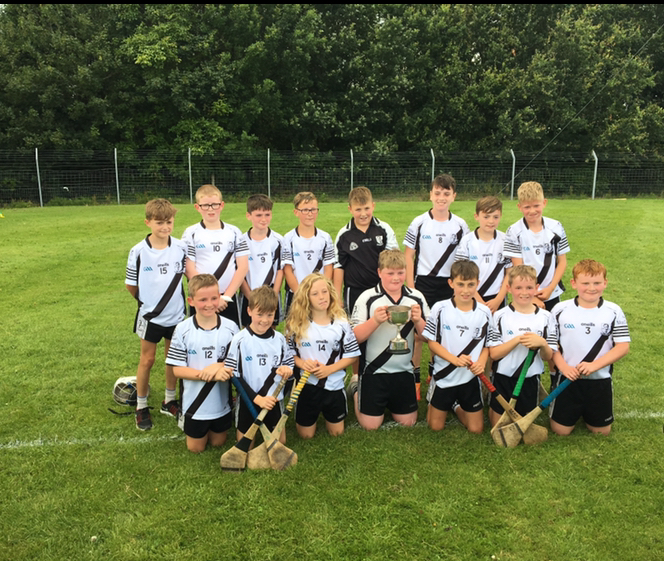 U12 panel consisted of 37 players; 5 players were brought up from the U10 panel and two of the girls from the camogie club were played to make up teams. There were three teams in both football and hurling for the first time ever. The three teams were named De Wets, Kilruane and MacDonaghs.The football championship commenced in March.  It was a great achievement for all three teams to reach the North semi Final Stages of the championship & knocked out by the eventual winners. The De Wets were defeated by Nenagh Éire Óg in the North A Semi Final,  Kilruane were defeated by Borrisokane in the North C Semi Final and the MacDonaghs reached the North Final but were beaten by a stronger Ballina team. The Hurling Championship commenced in June. Similar to the football; all three teams reached the Semi Final stages of the North Championship. The De Wets won all their group matches but were defeated by eventual North Champions Toomevara in the North A Semi Final; Kilruane went undefeated in the north championship defeating Newport in the C final; and the MacDonaghs lost out to Kiladangan in the D Plate championship.The Kilruane team went on to beat Rosegreen in the County Semi-Final but were defeated in the County Final by Clerihan. Aside from the weekly training sessions, the U12 panel also played in numerous challenge games against sides such as Tommy Larkins in Galway, Scarriff in Clare, Holycross, Durlas Óg, they also competed in the Clarinbridge Tournament.It is very encouraging to see the enthusiasm from the players in this age group which was evident in the large numbers showing up for training and matches each week. A special word of thanks to the parents for their encouragement at matches towards the players; and for all their help and support throughout the year. U14 Hurling & Football & U13 Hurling Shield – Brian England U14 Management – Brian England, Jimmy Cahill, John O’Meara, Fergus England. U13 Management – Brian England, Jimmy Cahill, John O’Meara, Fergus England, Michael Cleary. Additional Coaches Used – Jack Peters, Niall Shinners, Gary Prout, Kieran Cahill, Bernard Naughnane. U14 Panel – Consisted of 28 players. U13 Shield Panel – Consisted of 35 players – 17 A team, 18 C team.The years group activities commenced on 11 Feb on Astroturf/Ball Wall with the first training session and concluded with the finals of the of the Billy O’Meara Tournament in Cloughjordan on October 28th. In total the U13/U14 panels had 80 sessions between training & matches.  Activities Summary. U14 Training – 31 Sessions from Feb to July Championship Exit U14 & U13 Combined Training – 11 Sessions Aug-Oct U14 Football Feile Peil – 1st round Exit North Football Championship – Exit @ S/F Stage (5 games)  U14 Hurling Feile naGael – 1st round Exit  Hurling Championship – Exit @ Q/F Stage (5 games) Tournament – Hosted Billy O’Meara  – 4 Teams Kilruane MacDonaghs, Roscrea, Moneygall/Clonakenny & Ballinahinch/Templederry (4 games – Shield Final Winners) Tournament – Drom Inch (1 game) Practice – v. Carrig/Riverstown/Crinkle (2), Murroe-Boher, Roscrea, Lorrha, Moneygall, Portroe U13 Hurling Shield (10 games) Both the A and C teams played 4 Group Stage games, qualifying for the Semi-Finals A Team Lost to Eventual Winners Ballina at S/F stage C Team Lost to Borrisokane at S/F stage U14 Hurling Development Sessions (Bernard Naughnane) – 4 Sessions Nov-Dec Group Trips – The Panel and Management Travelled to 3 of Tipperarys  U20 Championship Matches, including the First Rnd V. Waterford in Thurles, Munster Final v. Cork in Thurles and The All-Ireland Final v. Cork in Limerick. U16 – Michael O’MearaWe started  U16 training on 14th February and we had over 30 training sessions between that and the end of the season.  We played one football match and we were well beaten by the eventual winners of the U16B North title.  After that we concentrated on the hurling and won a seven a side tournament played in Portroe, organised by the North GDA Paudie Malone.  We beat Portroe in the final by 2pts.  The hurling championship started on 20th July against Lorrha Rovers Gaels with a loss.  We then played Borrisileigh but came away with another loss, but the lads were improving all the time.  Next up was Portroe which we won in a tight game and this brought out a great confidence in the lads.  We then beat Burgess to get to a North Semi-Final.  We fell short in this game playing without both our starting centre and full back.  To the boys credit they were immense and even though they were defeated, there was an air of hope for the future of Kilruane.  Then the U15 championship started with victory over Roscrea in Roscrea but this was followed by a loss against Nenagh.  All in all if we were given what we achieved in the year at the start of the season, we would have taken it with both hands.  Our thanks to all who gave a hand at training sessions especially Barney Naughnane, and Paddy Williams.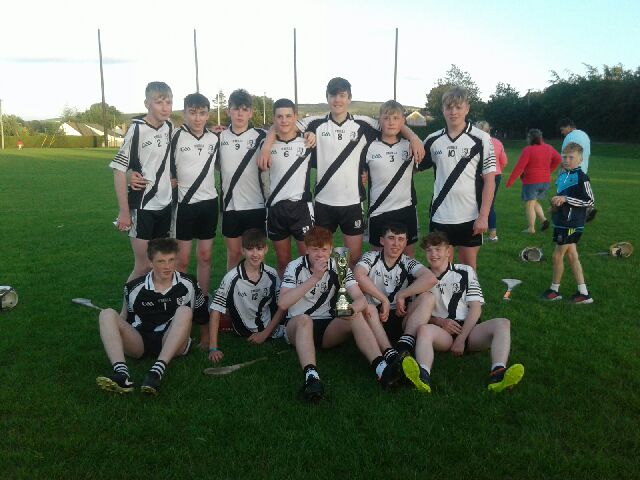 Many thanks  coaches Alan Carroll, Niall Shinners and Mike O’MearaThe following players represented the club at divisional/county level in hurling/football:Cathal England, Danny Cahalan, Jack Mulcahy, Eoin Carroll, Oisin Williams & Niosa Minogue.Jack Mulcahy was on the Tipperary U14 team that won the Sonny Walsh tournament in Waterford.Kilruane won the U16 super 7s competition held in Portroe beating Templederry/Ballinahinch, Burgess & the hosts Portroe in the final on a scoreline 1.06 to 0.07.Highlight of the year was fielding 3 teams in the U12 hurling for the first team in the clubs history & winning the U12C north final.  U11A HURLING U11A HURLING U11A HURLING U11A HURLING U11A HURLING U11A HURLING Home TeamAway TeamDateSCORERoundNEWPORTVBORRIS-ILEIGH0/0/000-001NENAGH ÉIRE ÓGVBALLINA15/08/201903:03 / 03:001TOOMEVARAVKILRUANE Mc DONAGHS16/09/201902:11 / 02:001BALLINAVNEWPORT22/08/201902:06  / 04:072KILRUANE Mc DONAGHSVNENAGH ÉIRE ÓG05/09/201902:06 / 02:062BORRIS-ILEIGHVTOOMEVARA26/08/201901:03 / 02:082TOOMEVARAVBALLINA29/08/201901:11 / 04:033NEWPORTVNENAGH ÉIRE ÓG29/08/201905:07 /00:053BORRIS-ILEIGHVKILRUANE Mc DONAGHS29/08/201904:02 / 03:043KILRUANE Mc DONAGHSVNEWPORT07/09/201902:07 /02:124NENAGH ÉIRE ÓGVTOOMEVARA09/09/201903:04 / 05:024BALLINAVBORRIS-ILEIGH05/09/201903:08 / 04:024BALLINAVKILRUANE Mc DONAGHS12/09/201901:05 / 03:065BORRIS-ILEIGHVNENAGH ÉIRE ÓG16/09/201908:04 / 01:075TOOMEVARAVNEWPORT14/09/201908:09 / 06:065            SEMI FINAL            SEMI FINALBORRIS-ILEIGHVNEWPORT22/09/201905:02 / 06:06BALLINAVTOOMEVARA22/09/201902:01 / 02:05FINALNEWPORTVTOOMEVARA22/09/201902:05 / 02:03TEAMPWDLPTSTOOMEVARA54018NEWPORT43016BALLINA52034BORRIS-ILEIGH42024KILRUANE Mc DONAGHS51133NENAGH ÉIRE ÓG51133U11D HURLING G1U11D HURLING G1U11D HURLING G1U11D HURLING G1U11D HURLING G1U11D HURLING G1Home TeamAway TeamDateSCORERoundTOOMEVARAVKILRUANE Mc DONAGHS17/09/20191NENAGH ÉIRE ÓgVBALLINA15/09/201903:01 / 03:021NEWPORTVBYEBYEKILRUANE Mc DONAGHSVNEWPORT07/09/2019CONCEDED2NENAGH ÉIRE ÓgVBYEBYE2TOOMEVARAVBALLINA22/08/201901:02  / 02:012NENAGH ÉIRE ÓgVTOOMEVARA09/09/202102:04 / 02:013KILRUANE Mc DONAGHSVBYEBYE3NEWPORTVNENAGH ÉIRE Óg29/08/201902:01 /03:064TOOMEVARAVBYEBYE4BALLINAVKILRUANE Mc DONAGHS12/09/201907:07 /01;034BALLINAVBYEBYE5KILRUANE Mc DONAGHSVNENAGH ÉIRE Óg22/08/201901:01 / 02:025TOOMEVARAVNEWPORT14/09/201900:02 / 00:015            SEMI FINAL            SEMI FINALBURGESSVBALLINAHINCH01:02 / 01:03NENAGH ÉIRE ÓgVBALLINA00:02 01:04FINALBALLINAHINCHVBALLINA01:02 / 02:03TEAMPWDLPTSBALLINA33006NENAGH ÉIRE ÓG43016TOOMEVARA31022KILRUANE Mc DONAGHS31022NEWPORT30030U12A HURLINGHome TeamAway TeamDateSCORERoundKilruane MacDonaghs (U12 A)VBorris-Ileigh (U12 A)08/06/201904:06  / 01:02Round 1Burgess (U12 A)VNenagh Éire Óg (U12 A)04/06/201900:05  / 03:06Round 1Béal An Átha (U12 A)VToomevara (U12 A)04/06/201901:02  / 06:04Round 1Nenagh Éire Óg (U12 A)VKilruane MacDonaghs (U12 A)11/06/201901:06 / 00:12Round 2Toomevara (U12 A)VBurgess (U12 A)11/06/201901:08 / 01:08Round 2Borris-Ileigh (U12 A)VBéal An Átha (U12 A)12/06/201904:07  /  02:02Round 2Béal An Átha (U12 A)VNenagh Éire Óg (U12 A)15/06/201901:04  / 01 :07Round 3Kilruane MacDonaghs (U12 A)VBurgess (U12 A)14/06/201901:08  /  00:06Round 3Borris-Ileigh (U12 A)VToomevara (U12 A)21/06/201903:10  / 03:06Round 3Nenagh Éire Óg (U12 A)VBorris-Ileigh25/06/201903:10  / 03:08Round 4Toomevara (U12 A)VKilruane MacDonaghs (U12 A)25/06/201902:04  / 01:07Round 4Burgess (U12 A)VBéal An Átha (U12 A)28/06/201900:13  / 01:06Round 4Nenagh Éire Óg (U12 A)VToomevara (U12 A)09/07/201907:07  / 00;06Round 5Béal An Átha (U12 A)VKilruane MacDonaghs (U12 A)13/07/201901:01  / 07:08Round 5Borris-Ileigh (U12 A)VBurgess (U12 A)13/07/201901:10  /  01:05Round 5QUARTER FINAL16/07/2019ToomevaraVBurgess02:05  / 02:03Borris-IleighVBallina07:10  /  00:05SEMI FINAL30/07/2019NenaghV Borris-Ileigh01:10  / 00:05Kilruane Mc DonaghsVToomevara  01:02  / 03:04NORTH FINAL05/08/2019Nenagh Éire ÓgVToomevara02:05  / 02:07COUNTY SEMI FINAL 17th AUGUSTCOUNTY SEMI FINAL 17th AUGUSTTOOMEVARAVARRAVALE ROVERS02:06  / 01:11COUNTY FINAL 24th AUGUSTCOUNTY FINAL 24th AUGUSTTEAMPWDLPTSKILRUANE Mc DONAGHS54109NENAGH ÉIRE ÓG54018BORRIS-ILEIGH53026TOOMEVARA51224BURGESS51133BALLINA50050U12 C HurlingHome TeamAway TeamDateSCORERoundTulach Sheasta (U12 C)VTemplederry Kenyons (U12 C)04/06/201903:06  / 01:02Round 1Béal An Átha (U12 C)VPortroe (U12 C)04/06/201901:00  / 06:08Round 1Kilruane MacDonaghs (U12 C)VLorrha-Dorrha08/06/201902:07  / 01:04Round 1Nenagh Éire Óg (U12 C)VShannon Rovers Gaels (U12 C)06/06/201901:04  / 06;03Round 1Portroe (U12 C)VKilruane MacDonaghs (U12 C)07/06/201902:04  / 04:06Round 2Shannon Rovers Gaels (U12 C)VTulach Sheasta (U12 C)13/07/201905:06  /  04:11Round 2Lorrha-DorrhaVNenagh Éire Óg07/06/201902:07  /  01:04Round 2Templederry Kenyons (U12 C)VBéal An Átha (U12 C)07/06/201902:01  / 01:05Round 2Béal An Átha (U12 C)VShannon Rovers Gaels (U12 C)10/06/201902:04  / 03:05Round 3Portroe (U12 C)VLorrha-Dorrha11/06/201903:02  / 04:03Round 3Tulach Sheasta (U12 C)VNenagh Éire Óg (U12 C)21/06/201903:10  /  02:06Round 3Kilruane MacDonaghs (U12 C)VTemplederry Kenyons (U12 C)12/07/201902:05 / 00:03Round 3Nenagh Éire Óg (U12 C)VBéal An Átha (U12 C)15/06/201901:10  /  00:02Round 4Lorrha-DorrhaVNewport14/06/201903:04  /  02:05Round 4Shannon Rovers Gaels (U12 C)VKilruane MacDonaghs (U12 C)13/06/201904:02  /  04:05Round 4Templederry Kenyons (U12 C)VPortroe (U12 C)14/06/201901:05  /  01;12Round 4Portroe (U12 C)VShannon Rovers Gaels (U12 C)18/06/201902:03  / 01:03Round 5Templederry Kenyons (U12 C)VLorrha-Dorrha04/07/201900:07 / 03:02Round 5Kilruane MacDonaghs (U12 C)VNenagh Éire Óg (U12 C)11/06/201903:05  / 02:06Round 5Béal An Átha (U12 C)VTulach Sheasta (U12 C)01/07/201901:03 / 01:10Round 5Shannon Rovers Gaels (U12 C)VTemplederry Kenyons (U12 C)21/06/201904:09  /  03:03Round 6Lorrha-DorrhaVBallina25/06/201903:04  /  04:01Round 6Tulach Sheasta (U12 C)VKilruane MacDonaghs (U12 C)26/06/201901:04  / 05:04Round 6Nenagh Éire Óg (U12 C)VPortroe (U12 C)28/06/201900:04  / 03:11Round 6Templederry Kenyons (U12 C)VNenagh Éire Óg (U12 C)08/07/201903:09  /  01:05Round 7Shannon Rovers Gaels (U12 C)VLorrha-Dorrha09/07/2019NOT PLAYEDRound 7Portroe (U12 C)VTulach Sheasta (U12 C)08/07/201902:06 / 05:04Round 7Kilruane MacDonaghs (U12 C)VBéal An Átha (U12 C)13/07/201907:08 / 01:01Round 7QUARTER FINAL16/07/2019Shannon Rover GaelsVTemplederry16/07/201902:12  / 03:07PortroeVBallina16/07/201903:06 / 01:01NewportVNenagh Éire Óg16/07/201904:16  / 01:02SEMI FINAL30/07/2019Kilruane Mc DonaghsVShannon Rovers Gaels03:04  /  01:03PortroeVNewport  03:07  / 07:04NORTH FINAL05/08/2019Kilruane Mc DonaghsVNewport02:08  /  01:05COUNTY SEMI FINAL 17th AUGUSTCOUNTY SEMI FINAL 17th AUGUSTCOUNTY SEMI FINAL 17th AUGUSTKILRUANE Mc DONAGHSVROSEGREEN03:04  / 02:02COUNTY FINAL 24th AUGUSTCOUNTY FINAL 24th AUGUSTKILRUANE Mc DONAGHSVCLERIHAN00:04  / 01:10TEAMPWDLPTSKILRUANE Mc DONAGHS770014NEWPORT74038PORTROE74038SHANNON ROVERS63036TEMPLEDERRY72054BALLINA71153NENAGH ÉIRE ÓG71062LORRHA-DORRHA64119U12D HURLING PLATEHome TeamAway TeamDateRoundSCOREPortroe (U12 D)VKilruane MacDonaghs (U12 D)07/06/2019Round 102:02  / 00:06Burgess (U12 D)VKiladangan (U12 D)06/06/2019Round 100:04  / 03:06Burgess (U12 D)VPortroe (U12 D)10/06/2019Round 202:03  / 02:03Kiladangan (U12 D)VKilruane MacDonaghs (U12 D)12/06/2019Round 203:03  / 02:02Kilruane MacDonaghs (U12 D)VBurgess (U12 D)14/06/2019Round 305:08  /  00:01Portroe (U12 D)VKiladangan (U12 D)20/06/2019Round 300:02  /  03:07Kiladangan (U12 D)VBurgess (U12 D)DTBCRound 406:06 / 00:00Kilruane MacDonaghs (U12 D)VPortroe (U12 D)28/06/2019Round 407:06  /  01:01Kilruane MacDonaghs (U12 D)VKiladangan (U12 D)12/07/2019Round 5Kiladangan ConcededPortroe (U12 D)VBurgess (U12 D)12/07/2019Round 503:03 / 02:02Burgess (U12 D)VKilruane MacDonaghs (U12 D)19/07/2019Round 602:02  /  03:05Kiladangan (U12 D)VPortroe (U12 D)19/07/2019Round 605:07  /  01:01NORTH SEMI FINAL OPEN DRAW26th JULYKiladanganVKilruane Mc Donaghs29/07/201904:04  / 02:03PortroeVBurgess26/07/201907:06 / 01:02NORTH FINAL 5th AUGUSTPortroeVKiladangan00:01  /  02:06TEAMPWDLPTSKILADANGAN54018KILRUANE Mc DONAGH53126PORTROE52125BURGESS50141U13A HURLING U13A HURLING U13A HURLING U13A HURLING U13A HURLING U13A HURLING Home TeamAway TeamDateSCORERoundBORRIS-ILEIGHVBURGESS13/08/201902:10 / 01:071KILRUANE Mc DONAGHSVNENAGH ÉIRE ÓG13/08/201906:07 / 00:081BURGESSVBALLINA20/08/201901:08 / 05;052NENAGH ÉIRE ÓGVBORRIS-ILEIGH20/08/201900:04 / 08:092TOOMEVARAVKILRUANE Mc DONAGHS20/08/201901:06 / 02:082KILRUANE Mc DONAGHSVBURGESSBURGESSCONCEDED3BALLINAVBORRIS-ILEIGH27/08/201903:07 / 02:073TOOMEVARAVNENAGH ÉIRE ÓG27/08/201901:13 / 00:053NENAGH ÉIRE ÓGVBALLINANENAGHCONCEDED4BORRIS-ILEIGHVKILRUANE Mc DONAGHSBORRISOLEIGH06:11 / 01:014TOOMEVARAVBURGESSBURGESSCONCEDED4BURGESSVNENAGH ÉIRE ÓGBURGESSCONCEDED5BORRIS-ILEIGHVTOOMEVARABORRISOLEIGH03:08 / 01:025KILRUANE Mc DONAGHSVBALLINACLOUGHJORDAN01:08 / 03:095            SEMI FINAL            SEMI FINALBORRIS-ILEIGHVTOOMEVARABORRISOLEIGH01:05 / 02:04BALLINAVKILRUANE Mc DONAGHSBORRISOLEIGH02:05 /01:02FINALBALLINAVTOOMEVARA01:08 / 01:05TEAMPWDLPTSBALLINA44008BORRIS-ILEIGH54018KILRUANE Mc DONAGHS53026TOOMEVARA42024NENAGH ÉIRE ÓG51042BURGESS50050U13C HURLING U13C HURLING U13C HURLING U13C HURLING U13C HURLING U13C HURLING Home TeamAway TeamDateSCORERoundBORRISOKANEVPORTROE13/08/201905:07 /01:041BALLINHINCH-TEMPLEDERRYVNEWPORTNOTPLAYED1KILRUANE Mc DONAGHSVBYEBYE1PORTROEVKILRUANE Mc DONAGHS26/08/201905:07 / 05:022BALLINAHINCH-TEMPLEDERRYVBYEBYE2PORTROEVBYEBYE3KILRUANE Mc DONAGHSVNEWPORT29/08/201903:02 / 01:063BORRISOKANEVBALLINAHINCH-TEMPLEDERRY27/08/201903:02 / 03:093BORRISOKANEVBYEBYE4BALLINAHINCH-TEMPLEDERRYVKILRUANE Mc DONAGHS06/09/201905:06 / 01:084NEWPORTVBYEBYE5KILRUANE Mc DONAGHSVBORRISOKANE04/09/201903:02 / 01:075            SEMI FINAL            SEMI FINALBALLINAHINCH-TEMPLEDERRYVPORTROE21/09/201902:04 / 02:02KILRUANE Mc DONAGHSVBORRISOKANE04:05 / 04:06FINALBALLINAHINCH-TEMPLEDERRYVBORRISOKANE21/09/201902:09 / 01:02TEAMPWDLPTSBALLINAHINCH-TEMPLEDERRY32105KILRUANE Mc DONAGHS42024BORRISOKANE31022PORTROE21012NEWPORT20111U14B HURLING GROUP AU14B HURLING GROUP AU14B HURLING GROUP AU14B HURLING GROUP AHome TeamAway TeamDateSCORERoundShannon Rovers Gaels VTulach Sheasta04/06/201901:05  / 03:16Round 1Ballinahinch/Templederry GAAVBurgess06/06/201902:03  /  08:08Round 1Kilruane Mac DonaghsVBYE06/06/2019Round 1Tulach SheastaVKilruane Mac Donaghs13/06/2019KILRUANE CONCRound 2Ballinahinch/Templederry GAAVNEWPORT CHALLENGE15/06/201907:08  / 01;03Round 2BurgessVShannon Rovers Gaels11/07/2019SROVERS  CONCRound 2Tulach SheastaVBYE20/06/2019Round 3Kilruane Mac DonaghsVBurgess20/06/201905:06  / 02:08Round 3Shannon Rovers GaelsVBallinahinch/Templederry GAA20/06/201900:05  / 01:13Round 3BurgessVTulach Sheasta27/06/201905:09  /  01:05Round 4Shannon Rovers GaelsVBYE27/06/2019Round 4Ballinahinch/Templederry GAAVKilruane Mac Donaghs27/06/201901:11  / 02:05Round 4BurgessVBYE11/07/2019Round 5Tulach SheastaVBallinahinch/Templederry GAA11/07/201902:25 / 00:02Round 5Kilruane Mac DonaghsVShannon Rovers Gaels04/07/201904:08 / 00:04Round 5PLAY OFF 18th JULYPLAY OFF 18th JULYShannon Rover GaelsVLorrha- Dorrha18/07/201900:01  / 02:16KiladanganVBallinahinch-Templederry18/07/201904:10  / 00:05QUARTER FINAL 25th JULYQUARTER FINAL 25th JULYKiladanganVLorrha-Dorrha25/07/201902:10  / 01:06BurgessVMoneygall-Clonakenny26/07/201905:16  /  04:03SilverminesVKilruane Mc Donaghs25/07/201905:17  / 05:02NewportVBorrisokane26/07/201901:08  / 02:11NORTH SEMI FINAL THURSDAY 1st AUGUSTNORTH SEMI FINAL THURSDAY 1st AUGUSTNORTH SEMI FINAL THURSDAY 1st AUGUSTSilverminesVKildangan03:10  /  02:02BurgessVBorrisokane03:12 / 01 :05NORTH FINAL THURSDAY 8th AUGUSTNORTH FINAL THURSDAY 8th AUGUSTSilverminesVBurgess  01:02  / 02:15COUNTY SEMI FINAL SATURDAY 7th SEPTEMBERCOUNTY SEMI FINAL SATURDAY 7th SEPTEMBERCOUNTY SEMI FINAL SATURDAY 7th SEPTEMBERBURGESSVGALTEE ROVERS/ ST PEACUN02:12  / 03:06COUNTY FINAL SATURDAY 14th SEPTEMBERCOUNTY FINAL SATURDAY 14th SEPTEMBERCOUNTY FINAL SATURDAY 14th SEPTEMBERBURGESSVJK BRACKENS01:05  / 02:07TEAMPWDLPTSBURGESS43016NEWPORT43016BALLINAHINCH-TEMPLEDERRY42024KILRUANE Mc DONAGHS42024SHANNON ROVER GAELS40040U15A HURLING U15A HURLING U15A HURLING U15A HURLING U15A HURLING U15A HURLING Home TeamAway TeamDateSCORERoundROSCREAVKILRUANE Mc DONAGHS29/09/201902:10 / 03:101BALLINAVBORRRIS-ILEIGH29/09/201908:10 / 01:071            SEMI FINAL            SEMI FINALBALLINAVTOOMEVARA06/10/201901:11 / 00:12NENAGH ÉIRE ÓGVKILRUANE Mc DONAGHS06/10/201906:23 / 03:07FINALBALLINAVNENAGH ÉIRE ÓG13/10/201901:20 / 02:08U16B HURLING GROUP BU16B HURLING GROUP BU16B HURLING GROUP BU16B HURLING GROUP BHome TeamAway TeamDateSCORERoundBurgess VTulach Sheasta 15/07/201902:19  / 05:10Round 1Clonakenny/MoneygallVBallinahinch/Templederry GAA01/08/201904:22  / 00:07Round 1Tulach SheastaVClonakenny/Moneygall 22/07/201902:14  / 03:17Round 2Ballinahinch/Templederry GAAVBurgess22/07/201902:08  /  01:15Round 2Ballinahinch/Templederry GAA VTulach Sheasta 29/07/201901:04  / 06:12Round 3BurgessVClonakenny/Moneygall 29/07/201903;18  / 04:15Round 3PLAY OFF MONDAY 12th AUGUSTPLAY OFF MONDAY 12th AUGUSTPLAY OFF MONDAY 12th AUGUSTPLAY OFF MONDAY 12th AUGUSTPLAY OFF MONDAY 12th AUGUSTPORTROEVBALLINAHINCH-TEMPLEDERRY00:14  / 02:12QUARTER FINAL MONDAY 16th AUGUSTQUARTER FINAL MONDAY 16th AUGUSTQUARTER FINAL MONDAY 16th AUGUSTQUARTER FINAL MONDAY 16th AUGUSTQUARTER FINAL MONDAY 16th AUGUSTBORRISOKANEVBALLINAHINCH-TEMPLEDERRY02:14 / 03:13MONEYGALL-CLONAKENNYVBORRIS-ILEIGH01:10 / 03:18LORRHA ROVER GAELSVNEWPORT04:05 / 01:11BURGESSVKILRUANE Mc DONAGHS03:09 / 04:15NORTH SEMI FINAL MONDAY 22nd AUGUSTNORTH SEMI FINAL MONDAY 22nd AUGUSTNORTH SEMI FINAL MONDAY 22nd AUGUSTNORTH SEMI FINAL MONDAY 22nd AUGUSTNORTH SEMI FINAL MONDAY 22nd AUGUSTBORRIS-ILEIGHVBALLINAHINCH-TEMPLEDERRY02:24 / 01:04LORRHA ROVERS GAELSVKILRUANE Mc DONAGHS05:07 / 01:09NORTH FINAL FRIDAY 6th SEPTEMBER PROVISIONALLYNORTH FINAL FRIDAY 6th SEPTEMBER PROVISIONALLYNORTH FINAL FRIDAY 6th SEPTEMBER PROVISIONALLYNORTH FINAL FRIDAY 6th SEPTEMBER PROVISIONALLYNORTH FINAL FRIDAY 6th SEPTEMBER PROVISIONALLYBORRIS-ILEIGHVLORRHA ROVERS GAELS02:18 / 03:10COUNTY SEMI FINAL SAT 21st SEPTEMBERCOUNTY SEMI FINAL SAT 21st SEPTEMBERCOUNTY SEMI FINAL SAT 21st SEPTEMBERCOUNTY SEMI FINAL SAT 21st SEPTEMBERCOUNTY SEMI FINAL SAT 21st SEPTEMBERBORRIS-ILEIGHVCASHEL KING CORMACS01:09 / 03:15COUNTY FINAL SATURDAY 28th SEPTEMBERCOUNTY FINAL SATURDAY 28th SEPTEMBERCOUNTY FINAL SATURDAY 28th SEPTEMBERCOUNTY FINAL SATURDAY 28th SEPTEMBERCOUNTY FINAL SATURDAY 28th SEPTEMBERTEAMPWDLPTSMONEYGALL-CLONAKENNY32105BURGESS31204NEWPORT31113BALLINAHINCH-TEMPLEDERRY30030U12A  FOOTBALLU12A  FOOTBALLU12A  FOOTBALLU12A  FOOTBALLU12A  FOOTBALLU12A  FOOTBALLHome TeamAway TeamSCOREDateRoundBéal An Átha VKilruane Mac Donaghs02:02  / 04:0930/03/2019Round 1Nenagh Éire Óg VInane Rovers 02:08 / 03:0430/03/2019Round 1BurgessVBYEBYERound 1Kilruane Mac Donaghs VBurgess 05:06  / 00:0602/04/2019Round 2Nenagh Éire Óg VBYEBYERound 2Inane Rovers (U12 A)VBéal An Átha 05:10   / 01:0202/04/2019Round 2Kilruane Mac Donaghs VBYEBYERound 3Burgess VInane Rovers 02:01  / 00:0606/04/2019Round 3Béal An Átha VNenagh Éire Óg 01:02  / 05:1006/04/2019Round 3Inane Rovers VKilruane Mac Donaghs 03:06  / 03:0409/04/2019Round 4Béal An Átha VBYEBYERound 4Nenagh Éire Óg VBurgess 08:09  / 00:0209/04/2019Round 4Inane Rovers VBYEBYERound 5Kilruane Mac Donaghs VNenagh Éire Óg 03:04  / 04:0816/04/2019Round 5BurgessVBéal An Átha 01:04  / 05:0416/04/2019Round 5QUARTER FINAL TUESDAY 23rd APRILQUARTER FINAL TUESDAY 23rd APRILQUARTER FINAL TUESDAY 23rd APRILQUARTER FINAL TUESDAY 23rd APRILQUARTER FINAL TUESDAY 23rd APRILQUARTER FINAL TUESDAY 23rd APRILBALLINAVBURGESS00:00  / 00:0423/04/2019QUARTER FINALNORTH SEMI FINAL TUESDAY 30th APRILNORTH SEMI FINAL TUESDAY 30th APRILNORTH SEMI FINAL TUESDAY 30th APRILNORTH SEMI FINAL TUESDAY 30th APRILNORTH SEMI FINAL TUESDAY 30th APRILNORTH SEMI FINAL TUESDAY 30th APRILNENAGH ÉIRE ÓGVKILRUANE Mc DONAGH00:07  / 00:03INANE ROVERSVBURGESS05:07  /  04:05NORTH FINAL MONDAY 6th MAYNORTH FINAL MONDAY 6th MAYNORTH FINAL MONDAY 6th MAYNORTH FINAL MONDAY 6th MAYNORTH FINAL MONDAY 6th MAYNORTH FINAL MONDAY 6th MAYNenagh Éire ÓgVInane Rovers05:12  / 03;02COUNTY SEMI FINAL SAT 11th MAYCOUNTY SEMI FINAL SAT 11th MAYCOUNTY SEMI FINAL SAT 11th MAYCOUNTY SEMI FINAL SAT 11th MAYCOUNTY SEMI FINAL SAT 11th MAYCOUNTY SEMI FINAL SAT 11th MAYNENAGH ÉIRE ÓGVARRAVALE ROVERS04:03  / 01:013COUNTY FINAL SATURDAY 18th MAYCOUNTY FINAL SATURDAY 18th MAYCOUNTY FINAL SATURDAY 18th MAYCOUNTY FINAL SATURDAY 18th MAYCOUNTY FINAL SATURDAY 18th MAYCOUNTY FINAL SATURDAY 18th MAYTEAMPWDLPTSNENAGH ÉIRE ÓG44008INANE ROVERS42024KILRUANE Mc DONAGH42024BALLINA41032BURGESS41032U12C FOOTBALL GROUP AU12C FOOTBALL GROUP AU12C FOOTBALL GROUP AU12C FOOTBALL GROUP AU12C FOOTBALL GROUP AU12C FOOTBALL GROUP AHome TeamAway TeamSCOREDateRoundNenagh Éire Óg VTulach Sheasta 02:01  / 02:0230/03/2019Round 1Kilruane Mac Donaghs VBYE30/03/2019Round 1Tulach Sheasta VKilruane Mac Donaghs 06:02  / 01:0310/04/2019Round 2Nenagh Éire Óg VBYE09/04/2019Round 2Kilruane Mac Donaghs VNenagh Éire Óg 03:03  /  02:1216/04/2019Round 3Tulach Sheasta VBYE16/04/2019Round 3     QUARTER FINAL TUESDAY 23rd APRIL     QUARTER FINAL TUESDAY 23rd APRIL     QUARTER FINAL TUESDAY 23rd APRIL     QUARTER FINAL TUESDAY 23rd APRIL     QUARTER FINAL TUESDAY 23rd APRIL     QUARTER FINAL TUESDAY 23rd APRILNENAGH ÉIRE ÓGVPORTROE01:06  / 02:0023/04/2019NEWPORTVTEMPLEDERRY06:04  / 01:0123/04/2019KILRUANE Mc DONAGHVSHANNON ROVER GAELS03:08  / 01:0223/04/2019NORTH SEMI FINAL TUESDAY 30th APRILNORTH SEMI FINAL TUESDAY 30th APRILNORTH SEMI FINAL TUESDAY 30th APRILNORTH SEMI FINAL TUESDAY 30th APRILNORTH SEMI FINAL TUESDAY 30th APRILNORTH SEMI FINAL TUESDAY 30th APRILBorrisokaneVKilruane Mc Donaghs02:04  / 00:01NewportVNenagh Éire Óg05:05  / 02:05NORTH FINAL MONDAY 6th MAYNORTH FINAL MONDAY 6th MAYNORTH FINAL MONDAY 6th MAYNORTH FINAL MONDAY 6th MAYNORTH FINAL MONDAY 6th MAYNORTH FINAL MONDAY 6th MAYNewportVBorrisokane00:04  / 02:04COUNTY SEMI FINAL SATURDAY 11th MAYCOUNTY SEMI FINAL SATURDAY 11th MAYCOUNTY SEMI FINAL SATURDAY 11th MAYCOUNTY SEMI FINAL SATURDAY 11th MAYCOUNTY SEMI FINAL SATURDAY 11th MAYCOUNTY SEMI FINAL SATURDAY 11th MAYBORRISOKANEVROSEGREEN01:08  /  00:00COUNTY FINAL SATURDAY 18th MAYCOUNTY FINAL SATURDAY 18th MAYCOUNTY FINAL SATURDAY 18th MAYCOUNTY FINAL SATURDAY 18th MAYCOUNTY FINAL SATURDAY 18th MAYCOUNTY FINAL SATURDAY 18th MAYBORRISOKANEVBALLYLOOBY-CASTLEGRACE01:09  / 02:00TEAMPWDLPTSNEWPORT22004NENAGH ÉIRE ÓG21012KILRUANE Mc DONAGH20000QUARTER FINAL 23rd APRILQUARTER FINAL 23rd APRILQUARTER FINAL 23rd APRILQUARTER FINAL 23rd APRILQUARTER FINAL 23rd APRILKILRUANE Mc DONAGHVTOOMEVARA02:04  / 03:0023/04/2019NEWPORTVINANE ROVERSINANE CONCEDE 23/04/2019BALLINAHINCHVBURGESS03:03  / 01:0123/04/2019NORTH SEMI FINAL 30th APRILNORTH SEMI FINAL 30th APRILNORTH SEMI FINAL 30th APRILNORTH SEMI FINAL 30th APRILNORTH SEMI FINAL 30th APRILKilruane Mc DonaghVBallinahinch03:05  / 01:02BALLINAVNEWPORT01:04  / 02:00NORTH FINAL MONDAY 6th APRILNORTH FINAL MONDAY 6th APRILNORTH FINAL MONDAY 6th APRILNORTH FINAL MONDAY 6th APRILNORTH FINAL MONDAY 6th APRILKilruane Mc DonaghsVBallina01:01  / 03:07COUNTY SEMI FINAL  SATURDAY 11th MAYCOUNTY SEMI FINAL  SATURDAY 11th MAYCOUNTY SEMI FINAL  SATURDAY 11th MAYCOUNTY SEMI FINAL  SATURDAY 11th MAYCOUNTY SEMI FINAL  SATURDAY 11th MAYBALLINAVARRAVALE ROVERS01:04  / 01:06U12D FOOTBALL GROUP BU12D FOOTBALL GROUP BU12D FOOTBALL GROUP BU12D FOOTBALL GROUP BU12D FOOTBALL GROUP BHome TeamAway TeamSCOREDateRoundBéal An Átha VKilruane Mac Donaghs 06:04 / 00:0130/03/2019ROUND 1Kilruane Mac Donaghs VBurgess 03:03  / 01:0102/04/2019ROUND 2Inane Rovers VBéal An Átha 00:00  / 08:0702/04/2019ROUND 2Burgess VInane Rovers 02:01  / 01:0406/04/2019ROUND 3Inane Rovers VKilruane Mac Donaghs 00:00  / 00:0109/04/2019ROUND 4Burgess VBéal An Átha 00:01  / 06:0616/04/2019ROUND 4TEAMPWDLPTSBALLINA33006KILRUANE Mc DONAGH32014BURGESS30121INANE ROVERS30121U14B FOOTBALL GROUP AU14B FOOTBALL GROUP AU14B FOOTBALL GROUP AU14B FOOTBALL GROUP AU14B FOOTBALL GROUP AU14B FOOTBALL GROUP AHome TeamAway TeamSCOREDateRoundLorrha (U14 B)VSilvermines (U14 B)03:01  / 13:0511/04/2019Round 1Clonakenny/Moneygall (U14 B)VBorrisokane (U14 B)02:01  / 02:0611/04/2019Round 1Silvermines (U14 B)VClonakenny/Moneygall (U14 B)03:05  / 02:0818/04/2019Round 2Borrisokane (U14 B)VLorrha (U14 B)04:05  / 02:0518/04/2019Round 2Borrisokane (U14 B)VSilvermines (U14 B)00:02  / 08:1025/04/2019Round 3Lorrha (U14 B)VClonakenny/Moneygall (U14 B)LORRHA CONCEDED25/04/2019Round 3QUARTER FINAL THURSDAY 9th MAYQUARTER FINAL THURSDAY 9th MAYQUARTER FINAL THURSDAY 9th MAYQUARTER FINAL THURSDAY 9th MAYQUARTER FINAL THURSDAY 9th MAYQUARTER FINAL THURSDAY 9th MAYTOOMEVARAVSILVERMINES05:08  / 01:02BURGESSVBORRISOKANE04:09  / 03:03MONEYGALL-CLONAKENNYVBALLINAHINCH-TEMLEDERRY07:11  / 00:00KILRUANE Mc DONAGHSVLORRHA-DORRHA05:07 / 04:02NORTH SEMI FINAL THURSDAY  20th MAYNORTH SEMI FINAL THURSDAY  20th MAYNORTH SEMI FINAL THURSDAY  20th MAYNORTH SEMI FINAL THURSDAY  20th MAYNORTH SEMI FINAL THURSDAY  20th MAYNORTH SEMI FINAL THURSDAY  20th MAYBURGESSVMONEYGALL-CLONAKENNY03:12  / 03:08TOOMEVARAVKILRUANE Mc DONAGH03:09  / 00:01NORTH FINAL 24th MAYNORTH FINAL 24th MAYNORTH FINAL 24th MAYNORTH FINAL 24th MAYNORTH FINAL 24th MAYNORTH FINAL 24th MAYBURGESSVTOOMEVRA00:04  / 04:07COUNTY SEMI FINAL SATURDAY 1st JUNECOUNTY SEMI FINAL SATURDAY 1st JUNECOUNTY SEMI FINAL SATURDAY 1st JUNECOUNTY SEMI FINAL SATURDAY 1st JUNECOUNTY SEMI FINAL SATURDAY 1st JUNECOUNTY SEMI FINAL SATURDAY 1st JUNETOOMEVARAVARRAVALE ROVERS02:09  / 01:07COUNTY FINAL SATURDAY 8th JUNECOUNTY FINAL SATURDAY 8th JUNECOUNTY FINAL SATURDAY 8th JUNECOUNTY FINAL SATURDAY 8th JUNECOUNTY FINAL SATURDAY 8th JUNECOUNTY FINAL SATURDAY 8th JUNETOOMEVARAVBOHERLAHAN01:01  /  00:07TEAMPWDLPTSSILVERMINES32105BORRISOKANE32014MONEYGALL-CLONAKENNY31113LORRHA-DORRHA30030U16B FOOTBALL GROUP AU16B FOOTBALL GROUP AU16B FOOTBALL GROUP AU16B FOOTBALL GROUP AU16B FOOTBALL GROUP AHome TeamAway TeamSCOREDateRoundBallinahinch/Templederry GAA VTulach Sheasta 03:07  /  07:1001/04/2019Round 1Kilruane Mc DonaghVClonakenny/Moneygall 01:02  /  09:1101/04/2019Round 1Tulach Sheasta VKilruane Mac Donaghs KILRUANE CONCEDED08/04/2019Round 2Clonakenny/Moneygall VBallinahinch/Templederry GAA 06:15 / 02:0308/04/2019Round 2Clonakenny/Moneygall VTulach Sheasta 04:07  / 01:0115/04/2019Round 3Ballinahinch/Templederry GAA VKilruane Mac Donaghs BHINCH-TDERRY CONCEDE15/04/2019Round 3QUARTER FINAL FRIDAY 19th AprilQUARTER FINAL FRIDAY 19th AprilQUARTER FINAL FRIDAY 19th AprilQUARTER FINAL FRIDAY 19th AprilQUARTER FINAL FRIDAY 19th AprilQUARTER FINAL FRIDAY 19th AprilLorrha Rover GaelsVNewport01:04  / 07:0722/04/2019BorrisokaneVBallinahinch-Templederry02:06 / 03:0927/04/2019Kilruane Mc DonaghsVToomevaraKILRUANE CONCEDENORTH SEMI FINAL MONDAY 22nd APRILNORTH SEMI FINAL MONDAY 22nd APRILNORTH SEMI FINAL MONDAY 22nd APRILNORTH SEMI FINAL MONDAY 22nd APRILNORTH SEMI FINAL MONDAY 22nd APRILNORTH SEMI FINAL MONDAY 22nd APRILNewportVBalinahinch-Templederry02:05  / 00:0429/04/2019Moneygall-ClonakennyVToomevara03:11  /  02:0106/05/2019NORTH FINAL MONDAY 13th MAYNORTH FINAL MONDAY 13th MAYNORTH FINAL MONDAY 13th MAYNORTH FINAL MONDAY 13th MAYNORTH FINAL MONDAY 13th MAYNORTH FINAL MONDAY 13th MAYNEWPORTVMONEYGALL-CLONAKENNY03:05  / 02:09COUNTY SEMI FINALCOUNTY SEMI FINALCOUNTY SEMI FINALCOUNTY SEMI FINALCOUNTY SEMI FINALCOUNTY SEMI FINALMONEYGALL-CLONAKENNYVROCKWELL / ROSEGREEN05:07 / 02:07  COUNTY FINAL COUNTY FINAL COUNTY FINAL COUNTY FINAL COUNTY FINAL COUNTY FINAL TEAMPWDLPTSMGLL-CKNY33006NEWPORT32014KILRUANE Mc DONAGH31022BHINCH-TEMPLEDERRY30030FÉILE BSAT 2nd MARVENUESCORESHANNON ROVER GAELSVLORRHA -DORRHABALLINDERRY02:00/04:03MGALL-CKNYVKILADANGANMONEYGALL02:00 / 04:03TDERRY-BHINCHVNEWPORTSHALEE01:01 / 10:09BORRISOKANEVKILRUANE Mc DONAGHBORRISOKANE04:02 / 00:06SILVERMINESVBURGESSDOLLA03:07/03:04SUN 10th MARPLAY OFFVENUESCORESILVERMINESVNEWPORTDOLLA00:01 / 2:09SAT 16th MARNORTH SEMI FINALVENUESCORELORRHA-DORRHAVMGALL-CKNYLORRHA05:07 / 04:04BORRISOKANEVNEWPORTNEWPORT00:04 / 06:08SAT 23rd MARVENUESCORENORTH FINALLORRHA-DORRHAVNEWPORTTOOMEVARA00-08 / 03-18COUNTY SEMI FINALNEWPORTVGALTEE /St PEACAUN06:06  / 00:06FINALNEWPORTVJK BRACKENSTEMPLEMORE01:04 / 03:07PÉIL BSUN 17th FEBNORTH SEMI FINALVENUESCOREKILRUANE Mc DONAGHVMGALL-CKNYCLOUGHJORDAN01-01 / 06-03BORRISOKANEVTDERRY-BHINCHBORRISOKANE14-03 / 02-0124th MARCHNORTH FINALVENUESCOREMGALL-CKNYVBORRISOKANEMONEYGALL03-08 / 03-05